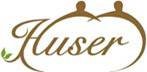 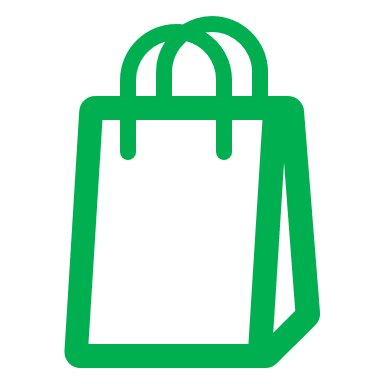 En pose her og en pose der! I rammeplan står det at barna skal lære å ta vare på seg selv, hverandre og naturen. Bærekraftig utvikling omfatter natur, økonomi og sosiale forhold og er en forutsetning for å ta vare på livet på jorden slik vi kjenner det. Barnehagen har derfor en viktig oppgave i å fremme verdier, holdninger og praksis for mer bærekraftig utvikling.Vi har vel alle fått med oss problematikken om plast i havet og i naturen, og at dette er et stort problem. Vi er opptatt av naturen og at vi skal ferdes i en ren natur, både nå og i fremtiden her på vakre Hvaler. I ett ledd i dette ønsker vi å bytte ut plastposene som vi sender med hjem til dere foreldre, med vått eller skittent tøy. Vi har forhørt oss med Kiwi på Vesterøy og fått sponset nett som vi deler ut til hvert barn. Tanken er at dette skal disponeres av dere foreldre og av barnehagen, istedenfor å pakke i plastposer. Vi skal også ha tematikken i samlingsstund i barnehagen, for å også bevisstgjøre barna i dette. I tillegg vil vi på turer når våren kommer også ha fokus på å plukke søppel som vi finner i naturen, samt ha en «Rusken» dag i mai, hvor vi rydder i nærmiljøet vårt. Det viktigste med dette arbeidet er å innarbeide gode og viktige holdninger hos barna. Ta gjerne utfordringen og bli med å skape et rent Hvaler!Med vennlig hilsenHuser gårdsbarnehage